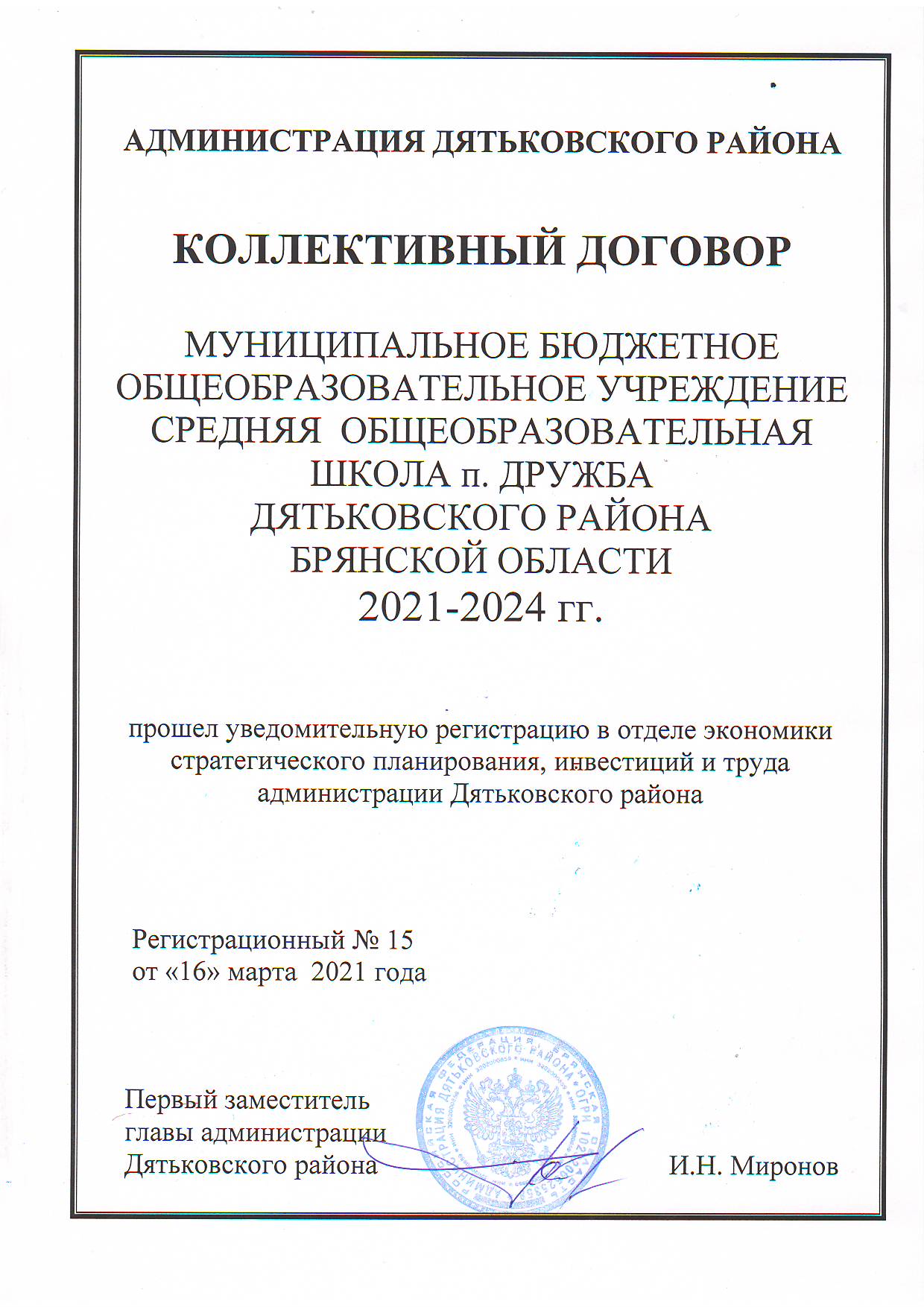 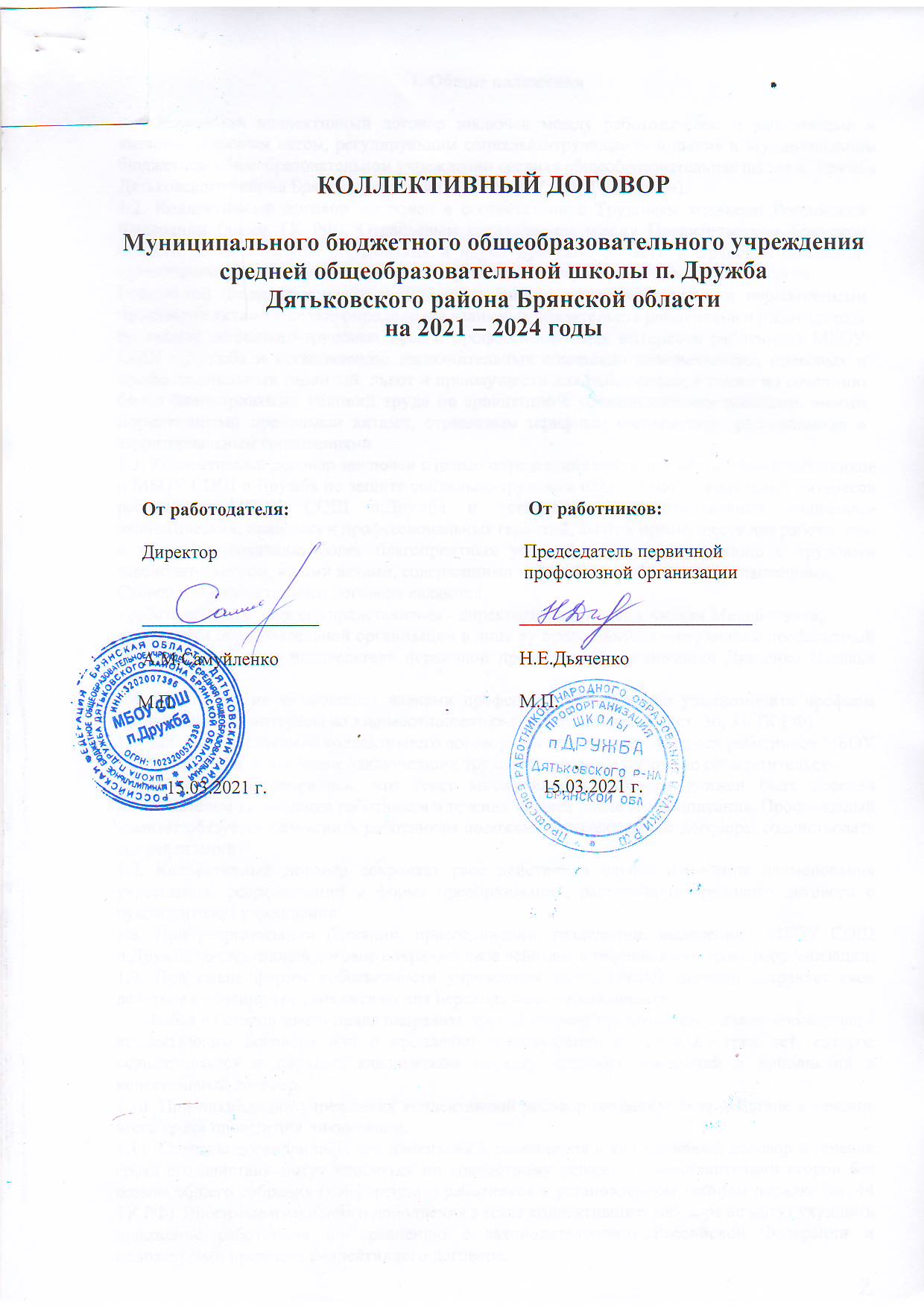 1. Общие положения1.1. Настоящий коллективный договор заключен между работодателем и работниками и является правовым актом, регулирующим социально-трудовые отношения в Муниципальном бюджетном общеобразовательном учреждении средняя общеобразовательная школа п. Дружба Дятьковского района Брянской области (далее МБОУ СОШ п.Дружба).1.2. Коллективный договор заключен в соответствии с Трудовым кодексом Российской Федерации (далее ТК РФ), Отраслевым соглашением между Правительством Брянской области, департаментом образования и науки Брянской области и Брянской областной организацией Профессионального союза работников народного образования и наукиРоссийской Федерации на 2020-2022 годы, иными законодательными и нормативными правовыми актами с целью определения взаимных обязательств работников и работодателя по защите социально-трудовых прав и профессиональных интересов работников МБОУ СОШ п.Дружба и установлению дополнительных социально-экономических, правовых и профессиональных гарантий, льгот и преимуществ для работников, а также по созданию более благоприятных условий труда по сравнению с установленными законами, иными нормативными правовыми актами, отраслевым тарифным соглашением, региональным и территориальным соглашениями.1.3. Коллективный договор заключен с целью определения взаимных обязательств работников и МБОУ СОШ п.Дружба по защите социально-трудовых прав и профессиональных интересов работников МБОУ СОШ п.Дружба и установлению дополнительных социально-экономических, правовых и профессиональных гарантий, льгот и преимуществ для работников, а также по созданию более благоприятных условий труда по сравнению с трудовым законодательством, иными актами, содержащими нормы трудового права, соглашениями.Сторонами коллективного договора являются:- работодатель, в лице его представителя - директора Самуйленко Андрея Михайловича;- работники образовательной организации в лице их представителя – первичной профсоюзной организации в лице председателя первичной профсоюзной организации Дьяченко Натальи Евгеньевны;1.4. Работники, не являющиеся членами профсоюза, имеют право уполномочить профком представлять их интересы во взаимоотношениях с работодателем (ст. ст. 30, 31 ТК РФ).1.5. Действие настоящего коллективного договора распространяется на всех работников МБОУ СОШ п.Дружба, в том числе заключивших трудовой договор о работе по совместительству.1.6. Стороны договорились, что текст коллективного договора должен быть доведен работодателем до сведения работников в течение 10 дней после его подписания. Профсоюзный комитет обязуется разъяснить работникам положения коллективного договора, содействовать его реализации.1.7. Коллективный договор сохраняет свое действие в случае изменения наименования учреждения, реорганизации в форме преобразования, расторжения трудового договора с руководителем учреждения.1.8. При реорганизации (слиянии, присоединении, разделении, выделении,) МБОУ СОШ п.Дружба коллективный договор сохраняет свое действие в течение всего срока реорганизации.1.9. При смене формы собственности учреждения коллективный договор сохраняет свое действие в течение трех месяцев со дня перехода прав собственности.      Любая из сторон имеет право направить другой стороне предложение о заключении нового коллективного договора или о продлении действующего на срок до трех лет, которое осуществляется в порядке, аналогичном порядку внесения изменений и дополнений в коллективный договор.1.10. При ликвидации учреждения коллективный договор сохраняет свое действие в течение всего срока проведения ликвидации.1.11. Стороны договорились, что изменения и дополнения в коллективный договор в течение срока его действия могут вноситься по совместному решению представителями сторон без созыва общего собрания (конференции) работников в установленном законом порядке (ст. 44 ТК РФ). Вносимые изменения и дополнения в текст коллективного договора не могут ухудшать положение работников по сравнению с законодательством Российской Федерации и положениями прежнего коллективного договора.1.12. В течение срока коллективного договора ни одна из сторон не вправе прекратить в одностороннем порядке выполнение принятых на себя обязательств.1.13. Пересмотр обязательств настоящего договора, в течение указанного срока, не может приводить к снижению уровня социально-экономического положения работников учреждения.1.14. Все спорные вопросы по толкования и реализации положений коллективного договора решаются сторонами.1.15. Работодатель обязуется обеспечивать гласность содержания и выполнения условий коллективного договора.1.16. Перечень локальных нормативных актов, содержащих нормы трудового права, при принятии которых работодатель согласовывает с профкомом:1) правила внутреннего трудового распорядка;2) положение об оплате труда работников;3) соглашение по охране труда;4) перечень профессий и должностей работников, имеющих право на обеспечение специальной одеждой, обувью и другими средствами индивидуальной защиты, а также моющими и обезвреживающими средствами;5)   перечень   оснований  и размеров  предоставления   материальной помощи работникам;6) перечень профессий и должностей работников» занятых на работах с опасными условиями труда, для предоставления им ежегодного дополнительного оплачиваемого отпуска;7) графики дежурства сторожей, рабочих, служащих;8) графики отпусков работников;9) расписание уроков, групповых и индивидуальных занятий, факультативных занятий, элективных курсов, кружков, спортивных секций;10) штатное расписание и тарификационные списки;11) расторжение трудовых договоров по инициативе работодателя;12) перечень должностей работников, которым устанавливается ненормированный рабочий день.1.17. Стороны определяют следующие формы управления учреждением непосредственно работниками и через профком:- по согласованию профкома;- консультации с работодателем по вопросам принятия локальных нормативных актов;- получение от работодателя информации по вопросам, непосредственно затрагивающим интересы работников, а также по вопросам, предусмотренным (ст.51, 52, 53 ТК РФ) и по иным вопросам, предусмотренным в настоящем коллективном договоре;- обсуждение с работодателем вопросов о работе учреждения, внесении предложений по ее совершенствованию;- участие в разработке и принятии коллективного договора.1.18. Настоящий договор вступает в силу с момента его подписания сторонами: с марта 2021 года и действует по марта 2024 года включительно.2. Трудовые отношения.Содержание трудового договора, порядок его заключения, изменения и расторжения определяются в соответствии с ТК РФ, другими законодательными и нормативными правовыми актами, Уставом образовательной организации и не могут ухудшать положение работников по сравнению с действующим трудовым законодательством, а также отраслевым территориальным соглашением и настоящим коллективным договором.Трудовой договор заключается с работником в письменной форме в двух экземплярах, каждый из которых подписывается работодателем и работником. Трудовой договор является основанием для издания приказа о приеме на работу.Трудовой договор с работником, как правило, заключается на неопределенный срок.   Срочный трудовой договор может заключаться по инициативе работодателя либо работника только в случаях, предусмотренных ст. 59 ТК РФ.    В трудовом договоре оговариваются обязательные условия трудового договора, предусмотренные ст. 57 ТК РФ, в т. ч. объем учебной нагрузки, режим и продолжительность рабочего времени, льготы и компенсации. Условия трудового договора могут быть изменены только отдельным соглашением сторон, заключаемым в письменной форме, которые являются неотъемлемой частью трудового договора (ст. 57 ТК РФ). Объём учебной нагрузки (педагогической работы) педагогическим работникам устанавливается работодателем исходя из количества часов по учебному плану, программам, обеспеченности кадрами, других конкретных условий в учреждении по согласованию профкома, верхний предел учебной нагрузки может ограничиваться в случаях, установленных законодательством.     Учебная нагрузка на новый учебный год учителей и других работников, ведущих преподавательскую работу, помимо основной работы, устанавливается директором МБОУ СОШ п.Дружба по согласованию с профкомом. Эта работа завершается до окончания учебного года и ухода работников в отпуск для определения классов и учебной нагрузки в новом учебном году.     Работодатель должен ознакомить педагогических работников, до ухода в очередной отпуск, с их учебной нагрузкой на новый учебный год в письменном виде.Объем учебной нагрузки педагогического работника оговаривается в трудовом договоре и может быть изменен сторонами только с письменного согласия работника.Учебная нагрузка на новый учебный год учителей и других работников, ведущих преподавательскую работу помимо основной работы, устанавливается руководителем учреждения с учетом мнения профкома. Эта работа завершается до окончания учебного года и ухода работников в отпуск для определения классов и учебной нагрузки в новом учебном году.Работодатель должен ознакомить педагогических работников до ухода в очередной отпуск с их учебной нагрузкой на новый учебный год. При установлении учителям, для которых данное учреждение является местом основной работы, учебной нагрузки на новый учебный год, как правило, сохраняется ее объем и преемственность преподавания предметов в классах. Объем учебной нагрузки, установленный учителям в начале учебного года, не может быть уменьшен по инициативе администрации в текущем учебном году, а также при установлении ее на следующий учебный год, за исключением случаев уменьшения количества часов по учебным планам и программам, сокращения количества классов.В зависимости от количества часов, предусмотренных учебным планом, учебная нагрузка учителей может быть разной в первом и втором учебных полугодиях.Объем учебной нагрузки учителей больше или меньше нормы часов за ставку заработной платы устанавливается только с их письменного согласия.Преподавательская работа лицам, выполняющим ее помимо основной работы в том же учреждении, а также педагогическим работникам других образовательных учреждений и работникам предприятий, учреждений и организаций (включая работников органов управления образованием и учебно-методических кабинетов, центров) предоставляется только в том случае, если учителя, для которых данное образовательное учреждение является местом основной работы, обеспечены преподавательской работой в объеме не менее чем на ставку заработной платы.Учебная нагрузка учителям, находящимся в отпуске по уходу за ребенком до исполнения им возраста трех лет, устанавливается на общих основаниях и передается на этот период для выполнения другими учителями.Учебная нагрузка на выходные и нерабочие праздничные дни не планируется.Уменьшение или увеличение учебной нагрузки учителя в течение учебного года по сравнению с учебной нагрузкой, оговоренной в трудовом договоре или приказе руководителя учреждения, возможны только:а) по взаимному согласию сторон;б) по инициативе работодателя в случаях:уменьшения количества часов по учебным планам и программам, сокращения количества классов (групп);восстановления на работе учителя, ранее выполнявшего эту учебную нагрузку;возвращения на работу женщины, прервавшей отпуск по уходу за ребенком до достижения им возраста трех лет, или после окончания этого отпуска;временного увеличения объема учебной нагрузки в связи с производственной необходимостью для замещения временно отсутствующего работника (продолжительность выполнения работником без его согласия увеличенной учебной нагрузки в таком случае не может превышать одного месяца в течение календарного года);простоя, когда работникам поручается с учётом их специальности и квалификации другая работа в том же учреждении на все время простоя либо в другом учреждении, но в той же местности на срок до одного месяца (отмена занятий в связи с погодными условиями, карантином и в других случаях).В указанных в подпункте “б” случаях для изменения учебной нагрузки по инициативе работодателя согласие работника не требуется.По инициативе работодателя изменение определенных сторонами условий трудового договора допускается, как правило, только на новый учебный год в связи с изменениями организационных или технологических условий труда (изменение числа классов-комплектов, групп или количества обучающихся (воспитанников), изменение количества часов работы по учебному плану, проведение эксперимента, изменение сменности работы учреждения, а также изменение образовательных программ и т. д.) при продолжении работником работы без изменения его трудовой функции (работы по определенной специальности, квалификации или должности) (ст. 74 ТК РФ).	В течение учебного года изменение определенных сторонами условий трудового договора допускается только в исключительных случаях, обусловленных обстоятельствами, не зависящими от воли сторон.О введении изменений определенных сторонами условий трудового договора работник должен быть уведомлен работодателем в письменной форме не позднее, чем за 2 месяца (ст. 74, 162 ТК РФ).Если работник не согласен с продолжением работы в новых условиях, то работодатель обязан в письменной форме предложить ему иную имеющуюся в учреждении работу, соответствующую его состоянию здоровья.Работодатель обязан при приеме на работу (до подписания трудового договора с работником) ознакомить его под роспись с настоящим коллективным договором, Уставом образовательной организации, правилами внутреннего трудового распорядка и иными локальными нормативными актами, действующими в учреждении.Работодатель обязан оформлять изменения условий трудового договора путем заключения дополнительных соглашений к трудовому договору, являющихся неотъемлемой частью заключенного между работником и работодателем трудового договора.Прекращение трудового договора с работником может производиться только по основаниям, предусмотренным ТК РФ и иными федеральными законами (ст. 77 ТК РФ).Профессиональная подготовка, переподготовка и повышение квалификации работников.Стороны пришли к соглашению в том, что:Работодатель определяет необходимость профессиональной подготовки и переподготовки кадров для нужд учреждения.Работодатель с учетом мнения профкома определяет формы профессиональной подготовки, переподготовки и повышения квалификации работников, перечень необходимых профессий и специальностей на каждый календарный год с учетом перспектив развития учреждения.Работодатель обязуется:Организовывать профессиональную подготовку, переподготовку и повышение квалификации работников (в разрезе специальности).В случае направления работника для повышения квалификации сохранять за ним место работы (должность), среднюю заработную плату по основному месту работы и, если работник направляется для повышения квалификации в другую местность, оплатить ему командировочные расходы (суточные, проезд к месту обучения и обратно, проживание) в порядке и размерах, предусмотренных для лиц, направляемых в служебные командировки (ст. 173-177 ТК РФ).Предоставлять гарантии и компенсации работникам, совмещающим работу с успешным обучением в учреждениях высшего, среднего и начального профессионального образования при получении ими образования соответствующего уровня впервые в порядке, предусмотренном ст. 173—177 ТК РФ. Предоставлять гарантии и компенсации, предусмотренные ст. 173—177 ТК РФ, также работникам, получающим второе профессиональное образование соответствующего уровня в рамках прохождения профессиональной подготовки, переподготовки, повышения квалификации, обучения вторым профессиям (например, если обучение осуществляется по профилю деятельности учреждения, по направлению работодателя или органов управления образованием).При принятии решений об увольнении работника в случае признания его по результатам аттестации несоответствующим занимаемой должности вследствие недостаточной квалификации принимать меры по переводу работника с его письменного согласия на другую имеющуюся у работодателя работу (как вакантную должность или работу, соответствующую квалификации работника, так и вакантную нижестоящую должность или нижеоплачиваемую работу), которую работник может выполнять с учетом его состояния здоровья (ч. 3 ст. 81 ТК РФ).Организовывать проведение аттестации педагогических работников в соответствии с Положением о порядке аттестации педагогических и руководящих работников государственных и муниципальных образовательных учреждений и по ее результатам устанавливать работникам соответствующие полученным квалификационным категориям разряды оплаты труда со дня вынесения решения аттестационной комиссией.Высвобождение работников и содействие их трудоустройству.Работодатель обязуется:Уведомлять выборный орган первичной профсоюзной организации и ГКУ «ЦЗН ГОРОДА ДЯТЬКОВО» в письменной форме о сокращении численности или штата работников не позднее, чем за два месяца до его начала, а при массовом сокращении за три месяца (ст. 82 ТК РФ).	Уведомление должно содержать проекты приказов о сокращении численности или штатов, список сокращаемых должностей и работников, перечень вакансий, предполагаемые варианты трудоустройства.Работникам, получившим уведомление об увольнении по п. 1 и п. 2 ст. 81 ТК РФ, предоставлять в рабочее время не менее 1 дня в неделю для самостоятельного поиска новой работы с сохранением заработной платы.Увольнение членов профсоюза по инициативе работодателя в связи с ликвидацией учреждения (п.1 ст.81 ТК РФ) и сокращением численности или штата (п.2 ст.81 ТК РФ), производить только по согласованию с профкомом (ст.81 ТК РФ).Стороны договорились, что:4.4.1. Преимущественное право на оставление на работе при сокращении численности или штата при равной производительности труда и квалификации помимо лиц, указанных в ст. 179 ТК РФ, имеют также лица: предпенсионного возраста (за два и мене года до пенсии);проработавшие в учреждении свыше 10 лет; одинокие матери и отцы, воспитывающие детей до 16 лет; родители, воспитывающие детей-инвалидов до 18 лет;награжденные государственными наградами в связи с педагогической деятельностью;неосвобожденные председатели первичных и территориальных профсоюзных организаций;педагогические работники, приступившие к трудовой деятельности непосредственно после окончания образовательной организации высшего или профессионального образования и имеющие трудовой стаж менее одного года.4.4.2. Высвобождаемым работникам предоставляются гарантии и компенсации, предусмотренные действующим законодательством при сокращении численности или штата (ст. 178, 180 ТК РФ), а также преимущественное право приема на работу при появлении вакансий.При появлении новых рабочих мест в учреждении, в т. ч. и на определенный срок, работодатель гарантирует приоритет в приеме на работу работников, добросовестно работавших в нем, ранее уволенных из учреждения в связи с сокращением численности или штата.Рабочее время и время отдыха.Стороны пришли к соглашению о том, что:5.1. Рабочее время работников определяется Правилами внутреннего трудового распорядка учреждения (ст. 91 ТК РФ) (приложение №1), учебным расписанием, годовым календарным учебным графиком, графиком сменности утверждаемыми работодателем с учетом мнения профкома, а также условиями трудового договора должностными инструкциями работников и обязанностями, возлагаемыми на них Уставом учреждения.      В школе установлен следующий режим работы:- понедельник - пятница с 8.00 час. до 17.00 час. (учебные и дополнительные занятия,секции, кружки); - время начала и окончания учебных занятий с 8.10 до 14.25.5.2. Женщинам, работающим в сельской местности (руководящие работники, работники из числа административно-хозяйственного, учебно-вспомогательного и обслуживающего персонала школы) устанавливается продолжительность рабочего времени, которое не может превышать 36 часов в неделю.5.3. Для педагогических работников учреждения устанавливается сокращенная продолжительность рабочего времени — не более 36 часов в неделю за ставку заработной платы (ст. 333 ТК РФ).Конкретная продолжительность рабочего времени педагогических работников устанавливается с учетом нормы часов педагогической работы, установленных за ставку заработной платы, объемов учебной нагрузки, выполнения дополнительных обязанностей, возложенных на них Правилами внутреннего трудового распорядка и Уставом. Неполное рабочее время — неполный рабочий день или неполная рабочая неделя устанавливаются в следующих случаях:по соглашению между работником и работодателем;по просьбе беременной женщины, одного из родителей (опекуна, попечителя, законного представителя), имеющего ребенка в возрасте до 14 лет (ребенка-инвалида до 18 лет), а также лица, осуществляющего уход за больным членом семьи в соответствии с медицинским заключением.5.5. Составление расписания уроков осуществляется с учетом санитарных правил, рационального использования рабочего времени учителя, по возможности не допускающего перерывов между занятиями.     Учителям, имеющим учебную нагрузку до 20 часов, предусмотреть предоставление свободного дня для методической работы и повышения квалификации.Часы, свободные от проведения занятий, дежурств, участия во внеурочных мероприятиях, предусмотренных планом учреждения (заседания педагогического совета, родительские собрания и т. п.), учитель вправе использовать по своему усмотрению.Работа в выходные и нерабочие праздничные дни запрещена. Привлечение работников учреждения к работе в выходные и нерабочие праздничные дни допускается только в случае, необходимости выполнения заранее непредвиденных работ, от срочного выполнения которых зависит в дальнейшем нормальная работа организации в целом или её подразделений.Привлечение работников в выходные и нерабочие праздничные дни без их согласия допускается в случаях, предусмотренных ст.113 ТК РФ.В других случаях привлечение к работе в выходные дни и праздничные нерабочие дни с письменного согласия работника и с учетом мнения выборного органа первичной профсоюзной организации.Привлечение к работе в выходные и нерабочие праздничные дни, инвалидов, женщин имеющих детей до 3-х лет, допускается с их согласия только при условии, если это не запрещено им по состоянию здоровья в соответствии с медицинским заключением.Привлечение работников к работе в выходные и нерабочие праздничные дни производится по письменному распоряжению работодателя.Работа в выходной и нерабочий праздничный день оплачивается в двойном размере в порядке, предусмотренном ст. 153 ТК РФ. По желанию работника ему может быть предоставлен другой день отдыха.5.8. В случаях, предусмотренных ст. 99 ТК РФ, работодатель может привлекать работников к сверхурочной работе, как с их письменного согласия, так и без их согласия с учетом ограничений и гарантий, предусмотренных для работников в возрасте до 18 лет, инвалидов, беременных женщин, женщин, имеющих детей в возрасте до трех лет.5.9. Время осенних, зимних и весенних каникул, а также время летних каникул, не совпадающее с очередным отпуском, является рабочим временем педагогических и других работников учреждения.  В эти периоды педагогические работники привлекаются работодателем к педагогической и организационной работе в пределах времени, не превышающего их учебной нагрузки до начала каникул. График работы в каникулы утверждается приказом руководителя по согласию с профсоюзным комитетом.5.10. В каникулярное время учебно-вспомогательный и обслуживающий персонал привлекается к выполнению хозяйственных работ, не требующих специальных знаний (мелкий ремонт, работа на территории, охрана учреждения и др.), в пределах установленного им рабочего времени с оплатой труда, согласно действующему законодательству.5.11. Педагогическим работникам предоставляется ежегодный основной удлиненный оплачиваемый отпуск, продолжительность которого устанавливается Правительством Российской Федерации, остальным работникам предоставляется ежегодный основной оплачиваемый отпуск продолжительностью не менее 28 календарных дней с сохранением места работы (должности) и среднего заработка.       Отпуск за первый год работы предоставляется работникам по истечении шести месяцев непрерывной работы в образовательной организации, за второй и последующий годы работы – в любое время рабочего года в соответствии с очередностью предоставления отпусков. По соглашению сторон оплачиваемый отпуск может быть предоставлен работникам и до истечения шести месяцев (ст. 122 ТК РФ).       При предоставлении ежегодного отпуска педагогическим работникам за первый год работы в каникулярный период, в том числе до истечения шести месяцев работы, его продолжительность должна соответствовать установленной для них продолжительности и оплачиваться в полном размере.       Очередность предоставления оплачиваемых отпусков определяется ежегодно в соответствии с графиком отпусков, утверждаемых работодателем по согласованию с профкомом не позднее, чем за две недели до наступления календарного года.       О времени начала отпуска работник должен быть извещен не позднее, чем за две недели до его начала.       Продление, перенесение, разделение и отзыв из него производится с согласия работников в случаях, предусмотренных ст. 124-125 ТК РФ.5.12.Работодатель обязуется:5.12.1. Предоставлять работникам отпуск без сохранения заработной платы в следующих случаях: в связи с переездом на новое место жительства - по согласованию;для проводов детей в армию - 2 дня;работникам школы, имеющим ребёнка-первоклассника, для сопровождения в школу 1 сентября (если работник не является классным руководителем первого или выпускного класса) по согласованию с руководителем – 1 день, работникам школы, имеющим ребёнка-выпускника, для участия в последнем звонке, по согласованию с руководителем – 1 день.работающим пенсионерам по старости (по возрасту) - до 14 календарных дней в году; родителям и женам (мужьям) военнослужащих, сотрудников органов внутренних дел, федеральной противопожарной службы, органов по контролю за оборотом наркотических средств и психотропных веществ, таможенных органов, сотрудников учреждений и органов уголовно-исполнительной системы, погибших или умерших вследствие ранения, контузии или увечья, полученных при исполнении обязанностей военной службы (службы), либо вследствие заболевания, связанного с прохождением военной службы (службы), - до 14 календарных дней в году (5 дней с сохранением заработной платы);работающим инвалидам - до 60 календарных дней в году (3 дня с сохранением заработной платы);работникам в случаях рождения ребенка, регистрации брака, смерти близких родственников -до пяти календарных дней, (3 дня с сохранением заработной платы).5.12.2. Педагогическим работникам не реже чем через каждые 10 лет непрерывной педагогической работы предоставляется длительный отпуск сроком до одного года в порядке, установленном Министерством образования и науки Российской Федерации (подп. 4 п. 5 ст. 47 Закона от 29 декабря 2012 г. 273-ФЗ «Об образовании в Российской Федерации», ст. 335 ТК РФ). (приложение № 2).5.13. Общим выходным днем является воскресение. Второй выходной день при шестидневной рабочей неделе может определяться Правилами внутреннего трудового распорядка или трудовым договором с работником (ст. 111 ТК РФ).5.14. Время перерыва для отдыха и питания, а также график дежурств педагогических работников по учреждению, графики сменности, работы в выходные и праздничные нерабочие дни устанавливаются Правилами внутреннего трудового распорядка.   Работодатель обеспечивает педагогическим работникам возможность отдыха и приема пищи в рабочее время одновременно с обучающимися в том числе в течение перерывов между занятиями (перемен). Время отдыха и питания для других работников устанавливается Правилами внутреннего трудового распорядка и не должно быть менее 30 минут (ст. 108 ТК РФ).5.15. Дежурство педагогических работников по учреждению начинается не ранее чем за 20 минут до начала занятий и продолжаться не более 20 минут после их окончания.Оплата и нормирование труда6.Стороны исходят из того, что:6.1. Оплата труда работников учреждения осуществляется в соответствии с Трудовым кодексом Российской Федерации, закона Брянской области от 29 декабря 2014 года № 89-З «О системах оплаты труда работников государственных учреждений Брянской области», Постановления Правительства Брянской области от 25 ноября 2019 г. №546-п «Об утверждении Примерного положения об оплаты труда работников государственных бюджетных и автономных учреждений Брянской области, осуществляющих образовательную деятельность», Постановления администрации Дятьковского района от 07 февраля 2020г.  №105 «Об утверждении Примерного положения об оплате труда работников муниципальных бюджетных и автономных учреждений Дятьковского района, осуществляющих образовательную деятельность».6.2. Заработная плата исчисляется в соответствии с системой оплаты труда, предусмотренной Положением о системе оплаты труда работников Муниципального бюджетного общеобразовательного учреждения средняя общеобразовательная школа п.Дружба Дятьковского района Брянской области. (Приложение №3) 6.3. Система оплаты труда работников включает: размер оклада (должностного оклада), ставку заработной платы, выплаты компенсационного и стимулирующего характера.6.4. Месячная заработная плата работника, полностью отработавшего за этот период норму рабочего времени и выполнившего нормы труда (трудовые обязанности), не может быть ниже минимальной заработной платы, установленной региональным соглашением о минимальной заработной плате на территории Брянской области на соответствующий год.     Если работник не полностью отработал норму рабочего времени за соответствующий календарный месяц года, то оплата труда производится исходя из установленного размера минимальной заработной платы пропорционально отработанному времени.6.5. Установленная педагогическим работникам при тарификации заработная плата выплачивается ежемесячно независимо от числа недель и рабочих дней в разные месяцы года.6.6. Заработная плата каждого работника зависит от его квалификации, сложности выполняемой работы, количества и качества затраченного труда и предельными размерами не ограничивается.6.7. В случаях, когда размер оплаты труда работника зависит от стажа, квалификационной категории, государственных наград и (или) ведомственных знаков отличия, ученой степени, почетного звания, право на его изменение возникает в следующие сроки:   при увеличении стажа, дающего право на установление надбавки за выслугу лет, со дня достижения соответствующего стажа, если документы находятся в организации, или со дня представления документа о стаже, дающем право на соответствующие выплаты;    при присвоении квалификационной категории – со дня вынесения решения аттестационной комиссией;   при присвоении почетного звания, награждения ведомственными знаками отличия – со дня присвоения, награждения;   при присуждении ученой степени доктора наук или кандидата наук – со дня принятия соответствующим федеральным государственным органом, осуществляющим государственное управление в сфере науки и высшего образования, решения о выдаче диплома.      При наступлении у работника права на изменение размера оплаты труда в период пребывания в ежегодном или ином отпуске, в период его временной нетрудоспособности, а также в другие периоды, в течение которых за ним сохраняется средняя заработная плата, изменение размера оплаты его труда осуществляется по окончании указанных периодов.6.8. Заработная плата выплачивается работникам за текущий месяц в валюте Российской Федерации (в рублях).      Днями выплаты заработной платы являются 28 число текущего месяца и 13 число следующего месяца.     При выплате заработной платы работнику вручается расчетный листок с указанием:– составных частей заработной платы, причитающейся ему за соответствующий период;– размеров иных сумм, начисленных работнику, в том числе денежной компенсации за нарушение работодателем установленного срока выплаты заработной платы, оплаты отпуска, выплат при увольнении и (или) других выплат, причитающихся работнику;– размеров и оснований произведенных удержаний;– общей денежной суммы, подлежащей выплате.     Форма расчетного листка утверждается работодателем с учетом мнения выборного органа первичной профсоюзной организации.6.9. В период отмены учебных занятий (образовательного процесса) для обучающихся (воспитанников) по санитарно-эпидемиологическим, климатическим и другим основаниям, являющихся рабочим временем педагогических и других работников образовательной организации, за ними сохраняется заработная плата в установленном порядке.6.10. Выплата вознаграждения за классное руководство педагогическим работникам образовательной организации производится также и в каникулярный период, не совпадающий с их отпуском.6.11. Работодатель обязуется:	6.11.1. Возместить работникам материальный ущерб, причиненный в результате незаконного лишения их возможности, трудится в случае приостановки работы в порядке, предусмотренном ст. 142 ТК РФ, в размере неполученной заработной платы.	6.11.2. Сохранять в полном объеме заработную плату за работниками:- на период приостановки работы в случае задержки выплаты заработной платы;- за время простоя по причинам, не зависящим от работника и работодателя;- при невыполнении норм труда (дополнительных обязанностей) по причинам, не зависящим от работника и работодателя при условии включения этих положений в коллективные договора учреждений в соответствии со ст. 155 ТК РФ.6.12. При нарушении установленного срока выплаты заработной платы, оплаты отпуска, выплат при увольнении и других выплат, причитающихся работнику, в том числе в случае приостановки работы, ему причитается денежная компенсация, размер которой определяется в соответствии с действующим законодательством.6.13. Обеспечить выплату выпускникам педагогических образовательных учреждений высшего и среднего профессионального образования, прибывшим на работу в сельские образовательные учреждения в размере 6 должностных окладов.7. Социальные гарантии и льготы7. Стороны пришли к соглашению о том, что:7.1. Гарантии и компенсации работникам предоставляются в следующих случаях:– при заключении трудового договора (гл. 10, 11 ТК РФ);– при переводе на другую работу (гл. 12 ТК РФ);– при расторжении трудового договора (гл. 13 ТК РФ);– по вопросам оплаты труда (гл. 20–22 ТК РФ);– при направлении в служебные командировки (гл. 24 ТК РФ);– при совмещении работы с обучением (гл. 26 ТК РФ);– при предоставлении ежегодного оплачиваемого отпуска (гл. 19 ТК РФ);– в связи с задержкой выдачи трудовой книжки при увольнении (ст. 84.1 ТК РФ);– в других случаях, предусмотренных трудовым законодательством.7.2. Работодатель обязуется:7.2.1. Ходатайствует перед органом местного самоуправления о предоставлении жилья нуждающимся работникам и выделении ссуд на его приобретение (строительство).7.2.2. Обеспечивает бесплатно работников пользованием библиотечными фондами и учреждениями культуры в образовательных целях.7.2.3. Организует в учреждении общественное питание (столовые, буфеты, комнаты (места) для приема пищи).7.2.4. Обеспечивать право работников на обязательное социальное страхование от несчастных случаев на производстве и профессиональных заболеваний и осуществлять обязательное социальное страхование работников в порядке, установленном федеральными законами и иными нормативными правовыми актами.7.2.5. Своевременно и полностью перечислять за работников страховые взносы в Пенсионный фонд РФ, Фонд социального страхования РФ, Фонд медицинского страхования РФ.7.2.6. Оказывать работникам материальную помощь при рождении ребенка в размере 3 000 руб.7.3. Профком обязуется:7.3.1. Ходатайствовать о выделении путевок в оздоровительные лагеря детям из неполных, многодетных, малообеспеченных семей работников учреждения образования.7.3.2. Содействовать выплате доплат председателям профорганизации учреждений образования за выполнение ими общественной работы из стимулирующей части фонда за сложность, напряженность и высокое качество работы в размерах, определенных коллективным договором в учреждениях образования в пределах до15% от ставки заработной платы (ст. 377 ТК РФ).7.3.3. Предоставлять информацию, затрагивающую интересы и права членов профсоюза.7.4.  Работодатель и профком:7.4.1. Осуществляют совместную политику по подготовке и реализации программ развития образования, других актов, направленных на развитие отрасли и социальную защиту работников образования.7.4.2. Добиваются    повышения   уровня    жизни, оплаты   труда   и социальных гарантий работников образовательных учреждений.7.4.3. Содействуют работе комиссии и уполномоченных по социальному страхованию в целях рационального и эффективного использования средств фонда социального страхования, направленных на санаторное лечение работников образования и их детей.7.4.4. Принимает    комплексную   программу помощи    молодым выпускникам высших и средних специальных учреждений, трудоустроившихся в учреждениях образования в период действия настоящего коллективного договора.8.Охрана труда и здоровья  8. Для реализации права работников на здоровые и безопасные условия труда, внедрения современных средств безопасности труда, предупреждающих производственный травматизм и возникновение профессиональных заболеваний, заключается соглашение по охране труда (Приложение № 4).8.1. Работодатель обязуется:8.1.1. Обеспечивать безопасные и здоровые условия труда при проведении образовательного процесса.8.1.2. Осуществлять финансирование (выделять средства) на проведение мероприятий по улучшению условий и охраны труда, в том числе на обучение работников безопасным приемам работ, проведение специальной оценки условий труда из всех источников финансирования в размере не менее 0,2 процента от суммы затрат на образовательные услуги (ст. 226 ТК РФ).8.1.3. Использовать возможность возврата части страховых взносов (до 20 процентов) на предупредительные меры по улучшению условий и охраны труда, предупреждению производственного травматизма в соответствии с приказом Министерства труда и социальной защиты РФ от 10 декабря 2012 г. № 580н.8.1.4. Проводить обучение по охране труда и проверку знаний требований охраны труда работников образовательных организаций не реже одного раза в три года.8.1.5. Обеспечивать проверку знаний работников образовательной организации по охране труда к началу каждого учебного года.8.1.6. Обеспечить наличие правил, инструкций, журналов инструктажа и других обязательных материалов на рабочих местах.8.1.7. Разработать и утвердить инструкции по охране труда по видам работ и профессиям в соответствии со штатным расписанием и согласовать их с выборным органом первичной профсоюзной организации.8.1.8. Обеспечивать проведение в установленном порядке работ по специальной оценке условий труда на рабочих местах (Приложение № 5).8.1.9. Предоставлять гарантии и компенсации работникам, занятым на работах с вредными и (или) опасными условиями труда, в соответствии с ТК РФ, иными нормативными правовыми актами, содержащими государственные нормативные требования охраны труда.8.1.10. Обеспечивать работников сертифицированной спецодеждой и другими средствами индивидуальной защиты (СИЗ), молоком или другими равноценными пищевыми продуктами, смывающими и обезвреживающими средствами в соответствии с установленными нормами (Приложение №6).8.1.11. Обеспечивать прохождение обязательных предварительных и периодических медицинских осмотров работников с сохранением за ними места работы (должности) и среднего заработка.8.1.12. Обеспечивать установленный санитарными нормами тепловой режим в помещениях.8.1.13. Проводить своевременное расследование несчастных случаев на производстве в соответствии с действующим законодательством и вести их учет.8.1.14. Обеспечивать соблюдение работниками требований, правил и инструкций по охране труда.8.1.15. Создать на паритетной основе совместно с выборным органом первичной профсоюзной организации комиссию по охране труда для осуществления контроля за состоянием условий и охраны труда, выполнением соглашения по охране труда.8.1.16. Оказывать содействие техническим (главным техническим) инспекторам труда профсоюза, членам комиссий по охране труда, уполномоченным (доверенным лицам) по охране труда в проведении контроля за состоянием охраны труда в образовательной организации. В случае выявления ими нарушения прав работников на здоровые и безопасные условия труда принимать меры к их устранению.8.2. В случае отказа работника от работы при возникновении опасности для его жизни и здоровья вследствие невыполнения нормативных требований по охране труда, ему предоставляется другая работа на время устранения такой опасности, либо производится оплата возникшего по этой причине простоя в размере среднего заработка.8.3. Работники обязуются:8.3.1. Соблюдать требования охраны труда, установленные законами и иными нормативными правовыми актами, а также правилами и инструкциями по охране труда.8.3.2. Проходить обучение безопасным методам и приемам выполнения работ, оказанию первой помощи при несчастных случаях на производстве, инструктаж по охране труда, проверку знаний требований охраны труда.8.3.3. Проходить обязательные предварительные при поступлении на работу и периодические медицинские осмотры, а также внеочередные медицинские осмотры в соответствии с медицинскими рекомендациями за счет средств работодателя.8.3.4. Правильно применять средства индивидуальной и коллективной защиты.8.3.5. Незамедлительно извещать руководителя, заместителя руководителя либо руководителя структурного подразделения образовательной организации о любой ситуации, угрожающей жизни и здоровью людей, о каждом несчастном случае, происшедшем на производстве, или об ухудшении состояния своего здоровья во время работы, в том числе о проявлении признаков острого заболевания (отравления).8.4. Работник имеет право отказаться от выполнения работы в случае возникновения на рабочем месте ситуации, угрожающей его жизни и здоровью, а также при необеспечении необходимыми средствами индивидуальной и коллективной защиты до устранения выявленных нарушений.8.5. Работодатель гарантирует наличие оборудованного помещения для отдыха и приема пищи работников образовательной организации.8.6. Профком обязуется:- организовывать физкультурно-оздоровительные мероприятия для членов профсоюза и других работников учреждения;- проводить работу по оздоровлению детей работников учреждения.Гарантии профсоюзной деятельности.9.1. Работодатель обеспечивает по письменному заявлению ежемесячное бесплатное перечисление на счет профсоюзной организации членских профсоюзных взносов из заработной платы работников, являющихся членами профсоюза, одновременно с выдачей заработной платы.9.2. В случае если работник, не состоящий в профсоюзе, уполномочил выборный орган первичной профсоюзной организации представлять его законные интересы во взаимоотношениях с работодателем (ст. 30 и 31 ТК РФ), руководитель обеспечивает по письменному заявлению работника ежемесячное перечисление на счет первичной профсоюзной организации денежных средств из заработной платы работника в размере 1 процента (ч. 6 ст. 377 ТК РФ).9.3. В целях создания условий для успешной деятельности первичной профсоюзной организации и ее выборного органа в соответствии с ТК РФ, Законом  от 12 января 1996 г. № 10-ФЗ «О профессиональных союзах, их правах и гарантиях деятельности», иными федеральными законами, настоящим коллективным договором работодатель обязуется:9.3.1. При принятии локальных нормативных актов, затрагивающих права работников образовательной организации, учитывать мнение выборного органа первичной профсоюзной организации в порядке и на условиях, предусмотренных трудовым законодательством и настоящим коллективным договором.9.3.2. Соблюдать права профсоюза, установленные законодательством и настоящим коллективным договором (гл. 58 ТК РФ).9.3.3. Не препятствовать представителям профсоюза в посещении рабочих мест, на которых работают члены профсоюза, для реализации уставных задач и представленных законодательством прав (ст. 370 ТК РФ, ст. 11 Закона от 12 января 1996 г. № 10-ФЗ «О профессиональных союзах, их правах и гарантиях деятельности»).9.3.4. Безвозмездно предоставлять выборному органу первичной профсоюзной организации помещения как для его постоянной работы, так и для проведения заседаний, собраний, хранения документов, а также предоставить возможность размещения информации в доступном для всех работников месте.9.3.5. Предоставлять выборному органу первичной профсоюзной организации в бесплатное пользование необходимые для его деятельности оборудование, транспортные средства, средства связи и оргтехники.9.3.6. Осуществлять техническое обслуживание оргтехники и компьютеров, множительной техники, необходимой для деятельности выборного органа первичной профсоюзной организации, а также осуществлять хозяйственное содержание, ремонт, отопление, освещение, уборку и охрану помещения, выделенного выборному органу первичной профсоюзной организации.9.3.7. Предоставлять в бесплатное пользование профсоюзной организации здания, помещения, базы отдыха, спортивные и оздоровительные сооружения для организации отдыха, культурно-просветительской и физкультурно-оздоровительной работы с обеспечением оплаты их хозяйственного содержания, ремонта, отопления, освещения, уборки и охраны (ст. 377 ТК).9.3.8. Не допускать ограничения гарантированных законом социально-трудовых и иных прав и свобод, принуждения, увольнения или иных форм воздействия в отношении любого работника в связи с его членством в профсоюзе и (или) профсоюзной деятельностью.9.3.9. Привлекать представителей выборного органа первичной профсоюзной организации для осуществления контроля за правильностью расходования фонда оплаты труда, фонда экономии заработной платы, внебюджетного фонда.9.4. Взаимодействие работодателя с выборным органом первичной профсоюзной организации осуществляется посредством:– учета мотивированного мнения выборного органа первичной профсоюзной организации в порядке, установленном статьями 372 и 373 ТК РФ;– согласования (письменного) при принятии решений руководителем образовательной организации по вопросам, предусмотренным пунктом 7.5 настоящего коллективного договора, с выборным органом первичной профсоюзной организации после проведения взаимных консультаций.9.5. С учетом мнения выборного органа первичной профсоюзной организации производится:– установление системы оплаты труда работников, включая порядок стимулирования труда в организации (ст. 144 ТК РФ);– принятие правил трудового распорядка (ст. 190 ТК РФ);– составление графиков сменности (ст. 103 ТК РФ);– установление сроков выплаты заработной платы работникам (ст. 136 ТК РФ);– привлечение к сверхурочным работам (ст. 99 ТК РФ);– установление режима работы с разделением рабочего дня на части с перерывом 2 и более часа и порядка компенсации такого режима работы (ст. 105 ТК РФ);– привлечение к работе в выходные и нерабочие праздничные дни (ст. 113 ТК РФ);– установление очередности предоставления отпусков (ст. 123 ТК РФ);– принятие решений о режиме работы в каникулярный период и период отмены образовательного процесса по санитарно-эпидемиологическим, климатическим и другим основаниям (ст. 100 ТК РФ);– принятие решения о временном введении режима неполного рабочего времени при угрозе массовых увольнений и его отмене (ст. 180 ТК РФ);– утверждение формы расчетного листка (ст. 136 ТК РФ);– определение форм подготовки работников и дополнительного профессионального образования работников, перечень необходимых профессий и специальностей (ст. 196 ТК РФ);– определение сроков проведения специальной оценки условий труда (ст. 22 ТК РФ);– формирование аттестационной комиссии в образовательной организации (ст. 82 ТК РФ);– формирование комиссии по урегулированию споров между участниками образовательных отношений (ч. 6 ст. 45 Закона от 29 декабря 2012 г. № 273-ФЗ «Об образовании в Российской Федерации»);– изменение условий труда (ст. 74 ТК РФ);– принятие локальных нормативных актов организации, закрепляющих нормы профессиональной этики педагогических работников.9.6. С учетом мотивированного мнения выборного органа первичной профсоюзной организации производится расторжение трудового договора с работниками, являющимися членами профсоюза, по следующим основаниям:– сокращение численности или штата работников организации (ст. 81, 82, 373 ТК РФ);– несоответствие работника занимаемой должности или выполняемой работе вследствие недостаточной квалификации, подтвержденной результатами аттестации (ст. 81, 82, 373 ТК РФ);– неоднократное неисполнение работником без уважительных причин трудовых обязанностей, если он имеет дисциплинарное взыскание (ст. 81, 82, 373 ТК РФ);– повторное в течение одного года грубое нарушение устава организации, осуществляющей образовательную деятельность (п. 1 ст. 336 ТК РФ);– совершение работником, выполняющим воспитательные функции, аморального проступка, несовместимого с продолжением данной работы (п. 8 ч. 1 ст. 81 ТК РФ);– применение, в том числе однократное, методов воспитания, связанных с физическим и (или) психическим насилием над личностью обучающегося, воспитанника (п. 2 ст. 336 ТК РФ).9.7. По согласованию с выборным органом первичной профсоюзной организации производится:– установление перечня должностей работников с ненормированным рабочим днем (ст. 101 ТК РФ);– представление к присвоению почетных званий (ст. 191 ТК РФ);– представление к награждению отраслевыми наградами и иными наградами (ст. 191 ТК РФ);– установление размеров повышенной заработной платы за вредные и (или) опасные и иные особые условия труда (ст. 147 ТК РФ);– установление размеров повышенной заработной платы за работу в ночное время (ст. 154 ТК РФ);– распределение учебной нагрузки (ст. 100 ТК РФ);– утверждение расписания занятий (ст. 100 ТК РФ);– установление, изменение размеров выплат стимулирующего характера (ст. 135, 144 ТК РФ);– распределение премиальных выплат и использование фонда экономии заработной платы (ст. 135, 144 ТК РФ).9.8. С предварительного согласия выборного органа первичной профсоюзной организации производится:– применение дисциплинарного взыскания в виде замечания или выговора в отношении работников, являющихся членами выборного органа первичной профсоюзной организации (ст. 192, 193 ТК РФ);– временный перевод работников, являющихся членами выборного органа первичной профсоюзной организации, на другую работу в случаях, предусмотренных частью 3 статьи 72.2. Трудового кодекса РФ;– увольнение по инициативе работодателя члена выборного органа первичной профсоюзной организации, участвующего в разрешении коллективного трудового спора (ч. 2 ст. 405 ТК РФ).9.9. С предварительного согласия вышестоящего выборного профсоюзного органа производится увольнение председателя (заместителя председателя) выборного органа первичной профсоюзной организации в период осуществления своих полномочий и в течение двух лет после его окончания по следующим основаниям (ст. 374, 376 ТК РФ):– сокращение численности или штата работников организации (п. 2 ч. 1 ст. 81 ТК РФ);– несоответствие работника занимаемой должности или выполняемой работе вследствие недостаточной квалификации, подтвержденной результатами аттестации (п. 3 ч. 1 ст. 81 ТК РФ);– неоднократное неисполнение работником без уважительных причин трудовых обязанностей, если он имеет дисциплинарное взыскание (п. 5 ч. 1 ст. 81 ТК РФ).9.10. Члены выборного органа первичной профсоюзной организации освобождаются от работы для участия в профсоюзной учебе, для участия в съездах, конференциях, созываемых профсоюзом, в качестве делегатов, а также в работе пленумов, президиумов с сохранением среднего заработка (ч. 3 ст. 374 ТК РФ).9.11. На время осуществления полномочий работником образовательной организации, избранным на выборную должность в выборный орган первичной профсоюзной организации с освобождением от основной работы, на его место принимается работник по договору, заключенному на определенный срок, для замены временно отсутствующего работника, за которым сохраняется место работы.9.12. Члены выборного органа первичной профсоюзной организации, участвующие в коллективных переговорах, в период их ведения не могут быть без предварительного согласия выборного органа первичной профсоюзной организации подвергнуты дисциплинарному взысканию, переведены на другую работу или уволены по инициативе работодателя, за исключением случаев расторжения трудового договора за совершение проступка, за который в соответствии с ТК РФ, иными федеральными законами предусмотрено увольнение с работы (ч. 3 ст. 39 ТК РФ).9.13. Члены выборного органа первичной профсоюзной организации включаются в состав комиссий образовательной организации по аттестации педагогических работников, специальной оценке рабочих мест, охране труда, социальному страхованию.	10. Реализация молодёжной политики в учреждении.10.1. Стороны считают приоритетными следующие направления в совместной деятельности по реализации  молодёжной  политики  в  учреждении  и  обеспечении  социальной  защиты  молодых  работников в возрасте до 35 лет:10.1.1. Проводить работу с молодыми работниками с целью закрепления их в учреждении, содействовать  повышению  их  профессиональной  квалификации  и  служебному  росту.10.1.2. Развивать творческую активность молодых работников.10.1.3. Обеспечивать их правовую и социальную защищённость.10.1.4. Закреплять наставников за молодыми специалистами в первые два года их работы в учреждении, устанавливать наставникам доплаты за работу с ними.10.1.5. Выработать и реализовывать меры поощрения молодых педагогических работников, добившихся высоких показателей в труде.10.1.6. Организовать работу мастер-классов и семинаров для молодых учителей.11. Мероприятия, направленные на сокращение избыточной отчётности учителей.11.1. Работодатель может по желанию учителя размещать о нём информацию на официальном сайте образовательной организации в сети «Интернет».11.2. Работодатель привлекает педагогических работников к выполнению работы, не являющейся педагогической и не входящей в должностные обязанности по трудовому договору (например, сбор и (или) обработка информации о несовершеннолетних лицах, проживающих на территории микрорайона), и составление связанных с нею видов отчётной документации, только на добровольной основе, то есть с письменного согласия педагогического работника и за дополнительную плату.      11.3. Работодатель обеспечивает свободный доступ учителей к утверждённым рабочим программам организации для использования их в работе, в том числе для реализации права на участие в разработке на их основе (например, в ходе апробации) усовершенствованных рабочих программ учебных предметов, курсов, дисциплин (модулей).      11.4. Не ограничивать при утверждении рабочих программ учебных предметов, курсов, дисциплин(модулей) право учителей на использование как типовых (без необходимости их перепечатки), так и авторских рабочих программ при соответствии их требованиям ФГОС.      11.5. Обеспечить установление соблюдения учителями 3-х дневного срока выставления ими оценок успеваемости при использовании ИКТ с учетом времени, необходимого на проверку письменных работ, а также возможных технических сбоев при подключении к информационно-телекоммуникационной сети общего пользования «Интернет» и технических неполадок в функционировании системы учёта успеваемости обучающихся.                        12. Контроль за выполнением коллективного договора.Ответственность сторон.Стороны договорились, что:13.1. Работодатель направляет коллективный договор в течение 7 дней со дня его подписания на уведомительную регистрацию в соответствующий орган по труду.13.2. Совместно разрабатывают план мероприятий по выполнению настоящего коллективного договора, осуществлять контроль за реализацией плана и его положений.13.3. Соблюдают установленный законодательством порядок разрешения индивидуальных и коллективных трудовых споров, используют все возможности для устранения причин, которые могут повлечь возникновение конфликтов, с целью предупреждения использования работниками крайней меры их разрешения - забастовки.13.4. В случае нарушения или невыполнения обязательств коллективного договора виновная сторона или виновные лица несут ответственность в порядке, предусмотренном законодательством.13.5. Настоящий коллективный договор действует в течение трех лет со дня подписания.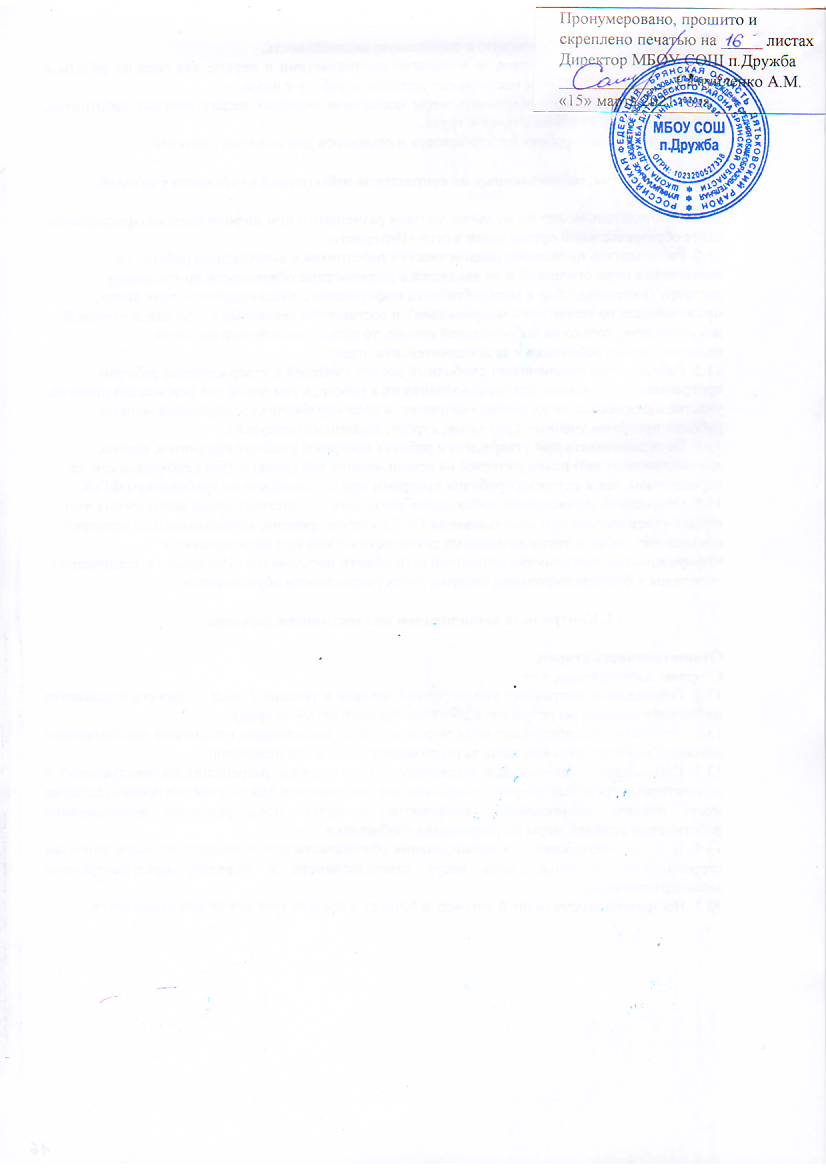 